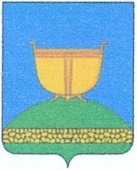 СОВЕТ ВЫСОКОГОРСКОГО
МУНИЦИПАЛЬНОГО РАЙОНА
РЕСПУБЛИКИ ТАТАРСТАНТАТАРСТАН РЕСПУБЛИКАСЫ
БИЕКТАУ МУНИЦИПАЛЬРАЙОН СОВЕТЫ   Кооперативная ул., 5, пос. ж/д станция Высокая Гора,	Кооперативная ур., 5, Биектау т/ю станциясе поселогы,    Высокогорский район, Республика Татарстан, 422700	Биектау районы, Татарстан Республикасы, 422700    Тел.: +7 (84365) 2-30-50, факс: 2-30-86, e-mail: biektau@tatar.ru, www.vysokaya-gora.tatarstan.ru                     РЕШЕНИЕ                                                                  КАРАР                27 декабря 2018 года                                                        № 275Об утверждении перечня получателей средств, передаваемых из бюджета Республики Татарстан и федерального бюджета бюджету Высокогорского муниципального района на реализацию государственных полномочий в 2019 году           В соответствии со статьей 86 Бюджетного кодекса Российской Федерации, Уставом Высокогорского муниципального района Совет Высокогорского муниципального районаРЕШИЛ:Утвердить следующий перечень получателей средств, передаваемых из бюджета Республики Татарстан и федерального бюджета бюджету Высокогорского муниципального района на реализацию государственных полномочий в 2019 году:2. Обнародовать настоящее постановление разместив на официальном сайте Высокогорского муниципального района http://vysokaya-gora.tatarstan.ru.3. Контроль за исполнением настоящего решения возложить на постоянную комиссию по бюджету, финансам и экономической политике Совета Высокогорского муниципального района.Председатель Совета,Глава муниципального района                                                                 Р.Г.КалимуллинНазначение субвенций и дотацийЗаконы РТ и РФ о передаче государственных полномочийуполномоченный орган, получатель средств,  (ответственное должностное лицо)Сумма, определенная Законом РТ № 88-ЗРТ  от 21.11.2018 на 2019 год, тыс. рублей№ приложения к Закону РТ "О бюджете Республики Татарстан на 2019" №88-ЗРТ от 21.11.2018 Субвенция на реализацию государственных полномочий по  расчёту и предоставлению дотаций поселениям из РФФП поселений№ 132-ЗРТ от 22.12.2005Исполком Высокогорского МР(Шайдуллин Д.Ф.)1041,915Субвенция на осуществление полномочий по государственной регистрации актов гражданского состояния№ 146-ЗРТ от 30.12.2005(изменен № 2-ЗРТ от 09.01.2007)Исполком Высокогорского МР (Шайдуллин Д.Ф.) и  исполкомы сельских поселений (главы СП, руководители исполкома  СП)1694,235Субвенция на реализацию государственных полномочий по образованию и организации деятельности  комиссий по делам несовершеннолетних и защите их прав№ 143-ЗРТ от 30.12.2005Исполком Высокогорского МР (Шайдуллин Д.Ф.)715,519Субвенция на реализацию государственных полномочий по образованию и организации деятельности административных комиссий№ 144-ЗРТ от 30.12.2005Исполком Высокогорского МР(Шайдуллин Д.Ф.)363,520Субвенции на реализацию государственных полномочий в сфере государственной молодёжной политики№ 29-ЗРТ от 07.04.2006Исполком Высокогорского МР (Шайдуллин Д.Ф.)  и МКУ Отдел молодежи (Миннебаев Н.Н.)341,421Субвенции  на осуществление полномочий по первичному воинскому учету на территориях, где отсутствуют военные комиссариаты, находящиеся в ведении муниципальных районов№ 78-ЗРТ от 11.12.2006Исполкомы сельских поселений   (главы СП, руководители  исполкомов СП)3024,233Субвенция на реализацию государственных полномочий в области образования№ 129-ЗРТ от 17.12.2005Исполком Высокогорского МР (Шайдуллин Д.Ф.)   и МКУ Отдел образования (Ахметзянов Н.К.)341,418Субвенция на обеспечение государственных гарантий прав граждан на получение общедоступного и бесплатного дошкольного, начального общего, среднего (полного) общего образования, а также дополнительного образования в общеобразовательных учреждениях№ 129-ЗРТ от 17.12.2005МКУ Отдел образования (Ахметзянов Н.К.)247919,516Субвенция на обеспечение государственных гарантий прав граждан на получение общедоступного и бесплатного дошкольного образования в муниципальных дошкольных образовательных организациях№ 129 -ЗРТ от 17.12.2005МКУ Отдел образования (Ахметзянов Н.К.)97624,517Субвенции на реализацию полномочий по осуществлению информационного обеспечения образовательных учреждений№ 15-ЗРТ от 22.02.2006 (изменен № 74-ЗРТ от 06.12.2006)МКУ Отдел образования (Ахметзянов Н.К.) 4772,618Субвенции на реализацию государственных полномочий Республики Татарстан в области архивного дела№ 63-ЗРТ от 24.12.2007 Исполком Высокогорского МР (Шайдуллин Д.Ф.)62,122Субвенции на реализацию государственных полномочий по организации и осуществлению деятельности по опеке и попечительству№ 7-ЗРТ от 20.03.2008 Исполком Высокогорского МР(Шайдуллин Д.Ф.) 873,123Субвенции на реализацию государственных полномочий  в сфере организации  проведения мероприятий по предупреждению и ликвидации болезней животных их лечению, отлову и содержанию безнадзорных животных, защите населения  от болезней, общих для человека и животных№ 9-ЗРТ от 13.01.2012 Исполком Высокогорского МР (Шайдуллин Д.Ф.)1797,826Субвенции на реализацию государственных полномочий  по определению перечня должностных лиц, уполномоченных составлять протокола об административных правонарушениях№ 60-ЗРТ от 30.07.2010 Исполком Высокогорского МР (Шайдуллин Д.Ф.) 0,525Субвенции на реализацию государственных полномочий по организации осуществления мероприятий по проведению дезинфекции, дезинсекции и дератизации, санитарно-противоэпидемических (профилактических) мероприятий№ 19-ЗРТ от 16.03.2006Исполком Высокогорского МР(Шайдуллин Д.Ф.)  759,927Субвенции на реализацию полномочий по сбору информации от поселений, входящих в муниципальный район, необходимой для ведения регистра муниципальных нормативных правовых актов РТИсполком Высокогорского МР(Шайдуллин Д.Ф.)  3,630Субвенции на реализацию государственных полномочий по осуществлению государственного контроля в области долевого строительства многоквартирных домов и иных объектов недвижимости№ 66-ЗРТ от 27.12.2007 Исполком Высокогорского МР(Шайдуллин Д.Ф.)  217,924Субвенции по составлению (изменению) списков  кандидатов в присяжные заседатели№ 113-ФЗ от 20.08.2005Исполком Высокогорского МР(Шайдуллин Д.Ф.)  13,834ИТОГО361567,4